A program részletes leírása A továbbképzési folyamat tanórán kívüli tevékenységeit dőlt betűvel szedtük. Az opcionális, külön megrendelendő részeit zárójelben tüntettük fel.A napértékelés a tréningnapok végén, a zárókörben szóban történik, ennek során minden résztvevő értékeli az addigi folyamatot. A tréner a változtatási javaslatokról feljegyzést készít, a javaslatokat a következő tréningnapon figyelembe veszi, illetve jelzi az alapító felé. Emellett a résztvevőknek lehetőségük van arra, hogy az FC-PANNON Tanácsadó Kft. minőségirányítási rendszerének megfelelő Panaszlapon is jelezzék észrevételeiket. A napértékelés szempontjai: az időbeosztás (szünetek/tanórák aránya, kezdés, befejezés, stb.), a tananyag feldolgozásának tempója, a tréner előadásmódja, a tréning helyszínével, valamint az oktatási segédanyagok és ismerethordozókkal kapcsolatos észrevételek,Előkészítő szakaszA jelenléti szakaszA folyamat jelenléti szakaszát követő hét héten át7 szokás trénerképzés részletes tematikaA továbbképzési program megnevezése:  A 7 szokás tanítása - módszertani képzés A továbbképzés célja: A résztvevők ismerjék meg a hazai és pedagógiai gyakorlat bevált eszközeit és módszereit a 7 szokás elméleti és integrált tanítására; rendelkezzenek személyes tapasztalattal a közösségi küldetési nyilatkozat és jövőkép megalkotásával kapcsolatban; legyenek képesek a megismert eszközöket és módszereket tanítványaik egyedi szükségleteinek megfelelően értékelni, átvenni, adaptálni, ill. ezek alapján újakat kidolgozni. A program részletes tematikája:A továbbképzési program megnevezése:
A kiemelkedően eredményes emberek/pedagógusok/vezetők 7 szokása – attitűdfejlesztő tréningA továbbképzés célja: A tréning célja az egyéni és közösségi eredményesség javítása a résztvevők attitűdjének és viselkedési mintáinak formálásával. A tréning olyan konkrét és hasznosítható elméleti és gyakorlati ismereteket ad, melyek segítségével a közoktatásban/felsőoktatásban dolgozók, pedagógusok/oktatók/dolgozók/vezetők céltudatosabban és eredményesebben szervezhetik munkájukat, tartós, stabil munkahelyi kapcsolatok kialakulását segíthetik elő, eredményességüket pedig hosszú távon is megőrizhetik, sőt egyedül is továbbfejleszthetik. 1. oszlopA tréning egységeinek megnevezése; elméleti és gyakorlati egységek kifejtése2. oszlopA megfelelő tréningegységekhez tartozó módszerek, munkaformák és tevékenységek megnevezése és tömör jellemzése; feldolgozás és átfordítás 3. oszlopAz ismerethordozók, egyéb, a tréninghez szükséges tárgyi eszközök megnevezése és a tartalomra is utaló jellemzése a tréningegységekhez tartozó munkaformánként Az ellenőrzés – értékelés tréningegységenként (ahol erre szükség van) és napértékelésAz ellenőrzés – értékelés tréningegységenként (ahol erre szükség van) és napértékelésA tréningegységenkénti foglalkozások és a munkaformák időtartama A tréningegységenkénti foglalkozások és a munkaformák időtartama 1. oszlopA tréning egységeinek megnevezése; elméleti és gyakorlati egységek kifejtése2. oszlopA megfelelő tréningegységekhez tartozó módszerek, munkaformák és tevékenységek megnevezése és tömör jellemzése; feldolgozás és átfordítás 3. oszlopAz ismerethordozók, egyéb, a tréninghez szükséges tárgyi eszközök megnevezése és a tartalomra is utaló jellemzése a tréningegységekhez tartozó munkaformánként 4. oszlopAz ellenőrzés módjának rövid ismertetése5. oszlopAz értékelés szempontjainak megnevezése6. oszlopElmélet7. oszlopGyakorlategység: (Opcionális - 360°-os személyes eredményességi teszt)egység: (Opcionális - 360°-os személyes eredményességi teszt)TesztInternetSzámítógépnégy szempontú értékelés (saját maga, felettes, tanuló, munkatárs)A Franklin-Covey 360°-os felmérése adja a szempont-okat.(1 óra a kontaktórákon kívül)egység: Előkészítő feladatsoregység: Előkészítő feladatsorRáhangoló, a résztvevő attitűdjének felmérésére vonatkozó, e-mailben küldött kérdéssor InternetSzámítógép--0,5 óra (a kontakt-órákon kívül)1. oszlopA tréning egységeinek megnevezése; elméleti és gyakorlati egységek kifejtése2. oszlopA megfelelő tréningegységekhez tartozó módszerek, munkaformák és tevékenységek megnevezése és tömör jellemzése; feldolgozás és átfordítás 3. oszlopAz ismerethordozók, egyéb, a tréninghez szükséges tárgyi eszközök megnevezése és a tartalomra is utaló jellemzése a tréningegységekhez tartozó munkaformánként Az ellenőrzés – értékelés tréningegységenként (ahol erre szükség van) és napértékelésAz ellenőrzés – értékelés tréningegységenként (ahol erre szükség van) és napértékelésA tréningegységenkénti foglalkozások és a munkaformák időtartama A tréningegységenkénti foglalkozások és a munkaformák időtartama 1. oszlopA tréning egységeinek megnevezése; elméleti és gyakorlati egységek kifejtése2. oszlopA megfelelő tréningegységekhez tartozó módszerek, munkaformák és tevékenységek megnevezése és tömör jellemzése; feldolgozás és átfordítás 3. oszlopAz ismerethordozók, egyéb, a tréninghez szükséges tárgyi eszközök megnevezése és a tartalomra is utaló jellemzése a tréningegységekhez tartozó munkaformánként 4. oszlopAz ellenőrzés módjának rövid ismertetése5. oszlopAz értékelés szempontjainak megnevezése6. oszlopElmélet7. oszlopGyakorlategység:  Bevezetés  3.1  elméleti egység: Alapelveksiker, szokás, jellemaz érési folyamata paradigmaváltásalapelvek: társadalmi és természeti törvényszerűségekhatékonyság és eredményességtréneri prezentáció, film,csoportos megbeszélésrésztvevői munkafüzet, a bevezetéshez kapcsolódó FranklinCovey oktatófilm és prezentáció,a film és a prezentáció lejátszásához laptop és projektor, flipchartNem szükséges.-0,5 óra3.2  gyakorlati egység: Szemléletváltásúj készségek kialakítása és szükségessége a pedagógus életébenfüggés, függetlenség, kölcsönös függés gyakorlásaparadigmaváltás, szemléletváltás elősegítésealapelvek törvényszerűségeinek elemzése, tudatosításahosszútávú gondolkodás kialakítása az egyéni és interperszonális, magán- és munkahelyi kontextusbanszemélyes akciótervkis- és nagycsoportos, páros és egyéni feladatmegoldásrésztvevői munkafüzet, a bevezetéshez kapcsolódó FranklinCovey oktatófilm és prezentáció,a film és a prezentáció lejátszásához laptop és projektor, flipchart, post-itNem szükséges.-1,5 óra1. oszlopA tréning egységeinek megnevezése; elméleti és gyakorlati egységek kifejtése2. oszlopA megfelelő tréningegységekhez tartozó módszerek, munkaformák és tevékenységek megnevezése és tömör jellemzése; feldolgozás és átfordítás 3. oszlopAz ismerethordozók, egyéb, a tréninghez szükséges tárgyi eszközök megnevezése és a tartalomra is utaló jellemzése a tréningegységekhez tartozó munkaformánként Az ellenőrzés – értékelés tréningegységenként (ahol erre szükség van) és napértékelésAz ellenőrzés – értékelés tréningegységenként (ahol erre szükség van) és napértékelésA tréningegységenkénti foglalkozások és a munkaformák időtartama A tréningegységenkénti foglalkozások és a munkaformák időtartama 1. oszlopA tréning egységeinek megnevezése; elméleti és gyakorlati egységek kifejtése2. oszlopA megfelelő tréningegységekhez tartozó módszerek, munkaformák és tevékenységek megnevezése és tömör jellemzése; feldolgozás és átfordítás 3. oszlopAz ismerethordozók, egyéb, a tréninghez szükséges tárgyi eszközök megnevezése és a tartalomra is utaló jellemzése a tréningegységekhez tartozó munkaformánként 4. oszlopAz ellenőrzés módjának rövid ismertetése5. oszlopAz értékelés szempontjainak megnevezése6. oszlopElmélet7. oszlopGyakorlategység:  Légy proaktív elméleti egység: A proaktivitás szerepe a közoktatásbana választás szabadsága és következményeia reaktív és proaktív viselkedés és jelentőségük az interperszonális kapcsolatokbanaz árdekeltségi kör és a befolyásolási köraz átalakító személy fogalmatréneri prezentáció, film,csoportos megbeszélésrésztvevői munkafüzet, a „Légy proaktív” egységhez kapcsolódó FranklinCovey oktatófilm és prezentáció,a film és a prezentáció lejátszásához laptop és projektor, flipchartNem szükséges-1 óra4.2  gyakorlati egység: Proaktivitás a gyakorlatbansaját értékek szerinti döntések meghozatala és hatása a hallgatói/pedagógusi/oktatói/vezetői/dolgozói munkakörbena felelősségvállalás gyakorlata (reaktív és proaktív nyelvhasználat közötti különbség)a befolyásolási kör és érdekeltségi kör növelése ill. csökkentése szakmai személyiségben és magánszemélykéntaz átalakító személlyé válás lehetőségének felismerése a munka soránszemélyes akciótervKis és- nagycsoportos, páros és egyéni feladatmegoldásrésztvevői munkafüzet, a „Légy proaktív” egységhez kapcsolódó FranklinCovey oktatófilm és prezentáció,a film és a prezentáció lejátszásához laptop és projektor, flipchart, post-itNem szükséges-3 óra1. oszlopA tréning egységeinek megnevezése; elméleti és gyakorlati egységek kifejtése2. oszlopA megfelelő tréningegységekhez tartozó módszerek, munkaformák és tevékenységek megnevezése és tömör jellemzése; feldolgozás és átfordítás 3. oszlopAz ismerethordozók, egyéb, a tréninghez szükséges tárgyi eszközök megnevezése és a tartalomra is utaló jellemzése a tréningegységekhez tartozó munkaformánként Az ellenőrzés – értékelés tréningegységenként (ahol erre szükség van) és napértékelésAz ellenőrzés – értékelés tréningegységenként (ahol erre szükség van) és napértékelésA tréningegységenkénti foglalkozások és a munkaformák időtartama A tréningegységenkénti foglalkozások és a munkaformák időtartama 1. oszlopA tréning egységeinek megnevezése; elméleti és gyakorlati egységek kifejtése2. oszlopA megfelelő tréningegységekhez tartozó módszerek, munkaformák és tevékenységek megnevezése és tömör jellemzése; feldolgozás és átfordítás 3. oszlopAz ismerethordozók, egyéb, a tréninghez szükséges tárgyi eszközök megnevezése és a tartalomra is utaló jellemzése a tréningegységekhez tartozó munkaformánként 4. oszlopAz ellenőrzés módjának rövid ismertetése5. oszlopAz értékelés szempontjainak megnevezése6. oszlopElmélet7. oszlopGyakorlategység:  Tudd előre, hová akarsz eljutni! elméleti egység: A célkitűzés jelentősége a közoktatásbana kettős alkotás fogalmaéletünk kulcsszerepeia küldetési nyilatkozat fogalma, jelentősége a pedagógusi munkakörbentréneri prezentáció, film,csoportos megbeszélésrésztvevői munkafüzet, a „Tudd előre, hová akarsz eljutni” egységhez kapcsolódó FranklinCovey oktatófilm és prezentáció,a film és a prezentáció lejátszásához laptop és projektor, flipchartNem szükséges.-1 óra5.2  gyakorlati egység: Személyes küldetési nyilatkozattávlati jövő előrevetítése szakmai szerepekben és és magánemberkénthosszútávú célok meghatározása az egyes életszerepekbenönismereti felfedezőútszemélyes küldetési nyilatkozat elkészítéseszemélyes akciótervKis- és nagycsoportos, páros és egyéni feladatmegoldásrésztvevői munkafüzet, a „Tudd előre, hová akarsz eljutni” egységhez kapcsolódó FranklinCovey oktatófilm és prezentáció,a film és a prezentáció lejátszásához laptop és projektor, flipchart, post-itNem szükséges.-3 óra1. oszlopA tréning egységeinek megnevezése; elméleti és gyakorlati egységek kifejtése2. oszlopA megfelelő tréningegységekhez tartozó módszerek, munkaformák és tevékenységek megnevezése és tömör jellemzése; feldolgozás és átfordítás 3. oszlopAz ismerethordozók, egyéb, a tréninghez szükséges tárgyi eszközök megnevezése és a tartalomra is utaló jellemzése a tréningegységekhez tartozó munkaformánként Az ellenőrzés – értékelés tréningegységenként (ahol erre szükség van) és napértékelésAz ellenőrzés – értékelés tréningegységenként (ahol erre szükség van) és napértékelésA tréningegységenkénti foglalkozások és a munkaformák időtartama A tréningegységenkénti foglalkozások és a munkaformák időtartama 1. oszlopA tréning egységeinek megnevezése; elméleti és gyakorlati egységek kifejtése2. oszlopA megfelelő tréningegységekhez tartozó módszerek, munkaformák és tevékenységek megnevezése és tömör jellemzése; feldolgozás és átfordítás 3. oszlopAz ismerethordozók, egyéb, a tréninghez szükséges tárgyi eszközök megnevezése és a tartalomra is utaló jellemzése a tréningegységekhez tartozó munkaformánként 4. oszlopAz ellenőrzés módjának rövid ismertetése5. oszlopAz értékelés szempontjainak megnevezése6. oszlopElmélet7. oszlopGyakorlat egység:  Először a fontosat! elméleti egység: A prioritások meghatározása a közoktatásbanfontos és sürgős közti különbség a pedagógusi munka során és a magánéletbenaz időmátrix fogalmaértékeken és célokon alapuló tervezéstréneri prezentáció, film,csoportos megbeszélésrésztvevői munkafüzet, az „Először a fontosat” egységhez kapcsolódó FranklinCovey oktatófilm és prezentáció,a film és a prezentáció lejátszásához laptop és projektor, flipchartNem szükséges.-1 óra6.2  gyakorlati egység: Tervezés a gyakorlatbana mindennapi tevékenységek szétválasztása időmátrix segítségévelhosszútávú célok lebontása közép- és rövidtávú célokkáértékalapú fontossági sorrend meghatározása pedagóguskéntprioritások felállítása a heti és napi tervezés sorána tervezőrendszerek használataszemélyes akciótervkis- és nagycsoportos, páros és egyéni feladatmegoldásrésztvevői munkafüzet, a „Először a fontosat” egységhez kapcsolódó FranklinCovey oktatófilm és prezentáció,a film és a prezentáció lejátszásához laptop és projektor, flipchart, post-itNem szükséges.-3 óra1. oszlopA tréning egységeinek megnevezése; elméleti és gyakorlati egységek kifejtése2. oszlopA megfelelő tréningegységekhez tartozó módszerek, munkaformák és tevékenységek megnevezése és tömör jellemzése; feldolgozás és átfordítás 3. oszlopAz ismerethordozók, egyéb, a tréninghez szükséges tárgyi eszközök megnevezése és a tartalomra is utaló jellemzése a tréningegységekhez tartozó munkaformánként Az ellenőrzés – értékelés tréningegységenként (ahol erre szükség van) és napértékelésAz ellenőrzés – értékelés tréningegységenként (ahol erre szükség van) és napértékelésA tréningegységenkénti foglalkozások és a munkaformák időtartama A tréningegységenkénti foglalkozások és a munkaformák időtartama 1. oszlopA tréning egységeinek megnevezése; elméleti és gyakorlati egységek kifejtése2. oszlopA megfelelő tréningegységekhez tartozó módszerek, munkaformák és tevékenységek megnevezése és tömör jellemzése; feldolgozás és átfordítás 3. oszlopAz ismerethordozók, egyéb, a tréninghez szükséges tárgyi eszközök megnevezése és a tartalomra is utaló jellemzése a tréningegységekhez tartozó munkaformánként 4. oszlopAz ellenőrzés módjának rövid ismertetése5. oszlopAz értékelés szempontjainak megnevezése6. oszlopElmélet7. oszlopGyakorlat7.   egység:  Gondolkodj nyer-nyerben!  elméleti egység: Az együttműködés jelentősége a munkában és a magánéletbenaz érzelmi bankszámla fogalma és jelentősége a munka soránegyüttműködési mentalitásoka nyer-veszít kondicionálása nyer-nyer szemlélet alapelvei, megvalósulásaa hiányszemlélet és a bőségszemlélet összehasonlításatréneri prezentáció, film,csoportos megbeszélésrésztvevői munkafüzet, a „Gondolkodj nyer-nyerben” egységhez kapcsolódó FranklinCovey oktatófilm és prezentáció,a film és a prezentáció lejátszásához laptop és projektor, flipchartNem szükséges.-1 óra7.2  gyakorlati egység: Nyer-nyer szemlélet a gyakorlatbanegyüttműködési mentalitások vizsgálataa nyer-nyer szemlélet előtérbe helyezése és alkalmazása pedagóguskéntszemélyes érettség fejlesztése a bátorság és megértés egyensúlyának megteremtésévelkölcsönös előnyökön alapuló megállapodások létrehozása hallgatóként, munkakörben és magán jellegű kapcsolatokbanszemélyes akciótervkis- és nagycsoportos, páros és egyéni feladatmegoldásrésztvevői munkafüzet, a „Gondolkodj nyer-nyerben” egységhez kapcsolódó FranklinCovey oktatófilm és prezentáció,a film és a prezentáció lejátszásához laptop és projektor, flipchart, post-itNem szükséges.-3 óra1. oszlopA tréning egységeinek megnevezése; elméleti és gyakorlati egységek kifejtése2. oszlopA megfelelő tréningegységekhez tartozó módszerek, munkaformák és tevékenységek megnevezése és tömör jellemzése; feldolgozás és átfordítás 3. oszlopAz ismerethordozók, egyéb, a tréninghez szükséges tárgyi eszközök megnevezése és a tartalomra is utaló jellemzése a tréningegységekhez tartozó munkaformánként Az ellenőrzés – értékelés tréningegységenként (ahol erre szükség van) és napértékelésAz ellenőrzés – értékelés tréningegységenként (ahol erre szükség van) és napértékelésA tréningegységenkénti foglalkozások és a munkaformák időtartama A tréningegységenkénti foglalkozások és a munkaformák időtartama 1. oszlopA tréning egységeinek megnevezése; elméleti és gyakorlati egységek kifejtése2. oszlopA megfelelő tréningegységekhez tartozó módszerek, munkaformák és tevékenységek megnevezése és tömör jellemzése; feldolgozás és átfordítás 3. oszlopAz ismerethordozók, egyéb, a tréninghez szükséges tárgyi eszközök megnevezése és a tartalomra is utaló jellemzése a tréningegységekhez tartozó munkaformánként 4. oszlopAz ellenőrzés módjának rövid ismertetése5. oszlopAz értékelés szempontjainak megnevezése6. oszlopElmélet7. oszlopGyakorlat8.   egység:  Először érts, aztán értesd meg magad! elméleti egység: Az empatikus hallgatás jelentősége a közoktatásbana hiányos odafigyelés szintjei és hatásuk az interperszonális kapcsolatokraönéletrajzi válaszokaz empatikus figyelem és hatásatréneri prezentáció, film,csoportos megbeszélésrésztvevői munkafüzet, az „Először érts, azután értesd meg magad” egységhez kapcsolódó FranklinCovey oktatófilm és prezentáció,a film és a prezentáció lejátszásához laptop és projektor, flipchartNem szükséges.-1 óra8.2  gyakorlati egység: Empatikus figyelem a gyakorlatbanempatikus figyelem alkalmazása hallgatóként, dolgozói/oktatói/vezetői/pedagógusi munkakörbenmegértés megerősítése visszatükrözésseltapintatos visszajelzéseredményes meggyőzés gyakorlásaszemélyes akciótervkis-, nagycsoportos, páros és egyéni feladatmegoldásrésztvevői munkafüzet, az „Először érts, azután értesd meg magad” egységhez kapcsolódó FranklinCovey oktatófilm és prezentáció,a film és a prezentáció lejátszásához laptop és projektor, flipchart, post-itNem szükséges.-3 óra1. oszlopA tréning egységeinek megnevezése; elméleti és gyakorlati egységek kifejtése2. oszlopA megfelelő tréningegységekhez tartozó módszerek, munkaformák és tevékenységek megnevezése és tömör jellemzése; feldolgozás és átfordítás 3. oszlopAz ismerethordozók, egyéb, a tréninghez szükséges tárgyi eszközök megnevezése és a tartalomra is utaló jellemzése a tréningegységekhez tartozó munkaformánként Az ellenőrzés – értékelés tréningegységenként (ahol erre szükség van) és napértékelésAz ellenőrzés – értékelés tréningegységenként (ahol erre szükség van) és napértékelésA tréningegységenkénti foglalkozások és a munkaformák időtartama A tréningegységenkénti foglalkozások és a munkaformák időtartama 1. oszlopA tréning egységeinek megnevezése; elméleti és gyakorlati egységek kifejtése2. oszlopA megfelelő tréningegységekhez tartozó módszerek, munkaformák és tevékenységek megnevezése és tömör jellemzése; feldolgozás és átfordítás 3. oszlopAz ismerethordozók, egyéb, a tréninghez szükséges tárgyi eszközök megnevezése és a tartalomra is utaló jellemzése a tréningegységekhez tartozó munkaformánként 4. oszlopAz ellenőrzés módjának rövid ismertetése5. oszlopAz értékelés szempontjainak megnevezése6. oszlopElmélet7. oszlopGyakorlat9.   egység:  Teremts szinergiát!  elméleti egység: A szinergia jelentősége a közoktatásbana különbözőségek értékeléseaz együttműködés akadályai a pedagógusi munka soránkompromisszum és szinergiaa szinergia fogalma és megteremtésének módjatréneri prezentáció, film,csoportos megbeszélésrésztvevői munkafüzet, a „Teremts szinergiát” egységhez kapcsolódó FranklinCovey oktatófilm és prezentáció,a film és a prezentáció lejátszásához laptop és projektor, flipchartNem szükséges.-1 óra9.2 gyakorlati egység: Szinergia a gyakorlatbanegyéni erősségek feltárásaegyüttműködés feltételeinek kialakításakülönböző vélemények és nézőpontok egyeztetése a közös siker érdekébena harmadik lehetőség megteremtéseszemélyes akciótervkis-, nagycsoportos, páros és egyéni feladatmegoldásrésztvevői munkafüzet, a „Teremts szinergiát” egységhez kapcsolódó FranklinCovey oktatófilm és prezentáció,a film és a prezentáció lejátszásához laptop és projektor, flipchart, post-itNem szükséges.-3 óra1. oszlopA tréning egységeinek megnevezése; elméleti és gyakorlati egységek kifejtése2. oszlopA megfelelő tréningegységekhez tartozó módszerek, munkaformák és tevékenységek megnevezése és tömör jellemzése; feldolgozás és átfordítás 3. oszlopAz ismerethordozók, egyéb, a tréninghez szükséges tárgyi eszközök megnevezése és a tartalomra is utaló jellemzése a tréningegységekhez tartozó munkaformánként Az ellenőrzés – értékelés tréningegységenként (ahol erre szükség van) és napértékelésAz ellenőrzés – értékelés tréningegységenként (ahol erre szükség van) és napértékelésA tréningegységenkénti foglalkozások és a munkaformák időtartama A tréningegységenkénti foglalkozások és a munkaformák időtartama 1. oszlopA tréning egységeinek megnevezése; elméleti és gyakorlati egységek kifejtése2. oszlopA megfelelő tréningegységekhez tartozó módszerek, munkaformák és tevékenységek megnevezése és tömör jellemzése; feldolgozás és átfordítás 3. oszlopAz ismerethordozók, egyéb, a tréninghez szükséges tárgyi eszközök megnevezése és a tartalomra is utaló jellemzése a tréningegységekhez tartozó munkaformánként 4. oszlopAz ellenőrzés módjának rövid ismertetése5. oszlopAz értékelés szempontjainak megnevezése6. oszlopElmélet7. oszlopGyakorlat10.   egység:  Élezd meg a fűrészt! elméleti egység: A 4 dimenzióaz alkotóképesség karbantartásának jelentősége a munka soránfolyamatos szakmai + magánéleti fejlődés = hitelességa megújulás négy dimenziójatréneri prezentáció, film,csoportos megbeszélésrésztvevői munkafüzet, az „Élezd meg a fűrészt” egységhez kapcsolódó FranklinCovey oktatófilm és prezentáció,a film és a prezentáció lejátszásához laptop és projektor, flipchartNem szükséges.-1 óra10.2 gyakorlati egység: A pedagógusi eredményesség hosszú távú fenntartásacélok meghatározása a fizikai, lelki, intellektuális, társas/érzelmi dimenziók megújításáraszemélyes erőforrások fejlesztése a pedagógusi eredményesség hosszú távú megvalósításáhozszemélyes akciótervkis-, nagycsoportos, páros és egyéni feladatmegoldásrésztvevői munkafüzet, az „Élezd meg a fűrészt” egységhez kapcsolódó FranklinCovey oktatófilm és prezentáció,a film és a prezentáció lejátszásához laptop és projektor, flipchart, post-itNem szükséges.-3 óra1. oszlopA tréning egységeinek megnevezése; elméleti és gyakorlati egységek kifejtése2. oszlopA megfelelő tréningegységekhez tartozó módszerek, munkaformák és tevékenységek megnevezése és tömör jellemzése; feldolgozás és átfordítás 3. oszlopAz ismerethordozók, egyéb, a tréninghez szükséges tárgyi eszközök megnevezése és a tartalomra is utaló jellemzése a tréningegységekhez tartozó munkaformánként Az ellenőrzés – értékelés tréningegységenként (ahol erre szükség van) és napértékelésAz ellenőrzés – értékelés tréningegységenként (ahol erre szükség van) és napértékelésA tréningegységenkénti foglalkozások és a munkaformák időtartama A tréningegységenkénti foglalkozások és a munkaformák időtartama 1. oszlopA tréning egységeinek megnevezése; elméleti és gyakorlati egységek kifejtése2. oszlopA megfelelő tréningegységekhez tartozó módszerek, munkaformák és tevékenységek megnevezése és tömör jellemzése; feldolgozás és átfordítás 3. oszlopAz ismerethordozók, egyéb, a tréninghez szükséges tárgyi eszközök megnevezése és a tartalomra is utaló jellemzése a tréningegységekhez tartozó munkaformánként 4. oszlopAz ellenőrzés módjának rövid ismertetése5. oszlopAz értékelés szempontjainak megnevezése6. oszlopElmélet7. oszlopGyakorlat11.   egység:  7 hetes utánkövetés
A tanultak egyéni kontextusra való alkalmazása a tréningen kapott feladatfüzet alapján, valamint egyéni kapcsolat az oktatóvalA tanultak átismétlése és saját helyzetre való alkalmazásaA heti feladatokat és emlékeztetőket tartalmazó e-mail, elektronikus levelezésre alkalmas számítógép.Írásbeli ellenőrzés. Az otthon elkészített személyes akcióterv, ill. a reflexiós levelek, amelyekben a résztvevők beszámolnak a trénernek arról, hogy a tanultakat hogyan építették be mindennapjaikba, a tréner pedig írásban értékeli a feladatok teljesítését.Az akcióterv tartalmaz-e konkrét, mérhető, motiváló, megvalósítható fejlődési célokat, lépéseket, amelyek mutatják a fejlesztésre szoruló területeket és konkrétan segítik a pedagógust a fejlődési célok megvalósításábam.14 óra (a kontakt-órákon kívül)3. oszlop Az ismerethordozók, tananyagok segédeszközök, taneszközök, egyéb a tanításhoz szükséges 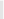 Az ellenőrzés – értékelés tematikai egységenként (ahol erre szükség van) Az ellenőrzés – értékelés tematikai egységenként (ahol erre szükség van) A tematikai egységenkénti foglalkozások és a munkaformák óráinak száma A tematikai egységenkénti foglalkozások és a munkaformák óráinak száma 2. oszlop A megfelelő tematikai egységekhez tartozó módszerek, 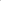 3. oszlop Az ismerethordozók, tananyagok segédeszközök, taneszközök, egyéb a tanításhoz szükséges Az ellenőrzés – értékelés tematikai egységenként (ahol erre szükség van) Az ellenőrzés – értékelés tematikai egységenként (ahol erre szükség van) A tematikai egységenkénti foglalkozások és a munkaformák óráinak száma A tematikai egységenkénti foglalkozások és a munkaformák óráinak száma 1. oszlop A továbbképzés tematikai egységeinek megnevezése; a tematikai egységek, 2. oszlop A megfelelő tematikai egységekhez tartozó módszerek, 3. oszlop Az ismerethordozók, tananyagok segédeszközök, taneszközök, egyéb a tanításhoz szükséges Az ellenőrzés – értékelés tematikai egységenként (ahol erre szükség van) Az ellenőrzés – értékelés tematikai egységenként (ahol erre szükség van) A tematikai egységenkénti foglalkozások és a munkaformák óráinak száma A tematikai egységenkénti foglalkozások és a munkaformák óráinak száma 1. oszlop A továbbképzés tematikai egységeinek megnevezése; a tematikai egységek, 2. oszlop A megfelelő tematikai egységekhez tartozó módszerek, 3. oszlop Az ismerethordozók, tananyagok segédeszközök, taneszközök, egyéb a tanításhoz szükséges 5. oszlop résztémák, altémák megnevezése; a legkisebb tematikai egység tömör tartalmi kifejtése 2. oszlop A megfelelő tematikai egységekhez tartozó módszerek, tárgyi eszközök megnevezése és a tartalomra is utaló jellemzése a tematikai egységekhez tartozó munkaformánként 4. oszlop Az ellenőrzés módjának rövid ismertetése 5. oszlop 6. oszlop Elmélet 7. oszlop Gyakorlat résztémák, altémák megnevezése; a legkisebb tematikai egység tömör tartalmi kifejtése munkaformák és tevékenységek megnevezése és tömör jellemzése tárgyi eszközök megnevezése és a tartalomra is utaló jellemzése a tematikai egységekhez tartozó munkaformánként 4. oszlop Az ellenőrzés módjának rövid ismertetése Az értékelés szempontjainak megnevezése 6. oszlop Elmélet 7. oszlop Gyakorlat munkaformák és tevékenységek megnevezése és tömör jellemzése tárgyi eszközök megnevezése és a tartalomra is utaló jellemzése a tematikai egységekhez tartozó munkaformánként 4. oszlop Az ellenőrzés módjának rövid ismertetése Az értékelés szempontjainak megnevezése 6. oszlop Elmélet 7. oszlop Gyakorlat tárgyi eszközök megnevezése és a tartalomra is utaló jellemzése a tematikai egységekhez tartozó munkaformánként 4. oszlop Az ellenőrzés módjának rövid ismertetése Az értékelés szempontjainak megnevezése 6. oszlop Elmélet 7. oszlop Gyakorlat tárgyi eszközök megnevezése és a tartalomra is utaló jellemzése a tematikai egységekhez tartozó munkaformánként Az értékelés szempontjainak megnevezése 1. Bevezetés - a 7 szokás felelevenítése a résztvevők kiscsoportokban áttekintik az egyes szokások lényegét, majd nagycsoportos megbeszélés A 7 szokás tanítása című résztvevői munkafüzet (A 7 szokás áttekintése c. oldalak), toll nem szükséges 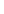 nem szükséges 0 1 1. Bevezetés - a 7 szokás felelevenítése a résztvevők kiscsoportokban áttekintik az egyes szokások lényegét, majd nagycsoportos megbeszélés A 7 szokás tanítása című résztvevői munkafüzet (A 7 szokás áttekintése c. oldalak), toll 0 1 2. A pedagógus hatalma – a pedagógus értékrendjének, meggyőződéseinek, viselkedésmintáinak és visszajelzéseinek személyiség- és életformáló hatása páros feladat (a pedagógusok, akik hatottak rám) és nagycsoportos megbeszélés, oktatófilm megtekintése és közös feldolgozása (a pedagógus hatása); egyéni reflexió és kiscsoportos visszajelzés (egyéni erősségek tudatosítása), egyéni reflexió (milyen nyomot szeretnék A 7 szokás tanítása című résztvevői munkafüzet (A pedagógus szerepe és hatalma, A Tanító c. film, Egyedi erősségek, Milyen örökséget szeretnék hagyni pedagógusként? c. oldalak), FranklinCovey oktatófilm (Tanító, Egy gyermek értéke), diasor, laptop, vetítő, flipchart, marker nem szükséges 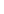 nem szükséges 1 1 2. A pedagógus hatalma – a pedagógus értékrendjének, meggyőződéseinek, viselkedésmintáinak és visszajelzéseinek személyiség- és életformáló hatása páros feladat (a pedagógusok, akik hatottak rám) és nagycsoportos megbeszélés, oktatófilm megtekintése és közös feldolgozása (a pedagógus hatása); egyéni reflexió és kiscsoportos visszajelzés (egyéni erősségek tudatosítása), egyéni reflexió (milyen nyomot szeretnék A 7 szokás tanítása című résztvevői munkafüzet (A pedagógus szerepe és hatalma, A Tanító c. film, Egyedi erősségek, Milyen örökséget szeretnék hagyni pedagógusként? c. oldalak), FranklinCovey oktatófilm (Tanító, Egy gyermek értéke), diasor, laptop, vetítő, flipchart, marker 1 1 3. oszlop Az ismerethordozók, tananyagok segédeszközök, taneszközök, egyéb a tanításhoz szükséges tárgyi eszközök megnevezése és a tartalomra is utaló jellemzése a tematikai egységekhez tartozó munkaformánként Az ellenőrzés – értékelés tematikai egységenként (ahol erre szükség van) Az ellenőrzés – értékelés tematikai egységenként (ahol erre szükség van) A tematikai egységenkénti foglalkozások és a munkaformák óráinak száma A tematikai egységenkénti foglalkozások és a munkaformák óráinak száma 2. oszlop A megfelelő tematikai egységekhez tartozó módszerek, munkaformák és tevékenységek megnevezése és tömör jellemzése 3. oszlop Az ismerethordozók, tananyagok segédeszközök, taneszközök, egyéb a tanításhoz szükséges tárgyi eszközök megnevezése és a tartalomra is utaló jellemzése a tematikai egységekhez tartozó munkaformánként Az ellenőrzés – értékelés tematikai egységenként (ahol erre szükség van) Az ellenőrzés – értékelés tematikai egységenként (ahol erre szükség van) A tematikai egységenkénti foglalkozások és a munkaformák óráinak száma A tematikai egységenkénti foglalkozások és a munkaformák óráinak száma 1. oszlop A továbbképzés tematikai egységeinek megnevezése; a tematikai egységek, résztémák, altémák megnevezése; a legkisebb tematikai egység tömör tartalmi kifejtése 2. oszlop A megfelelő tematikai egységekhez tartozó módszerek, munkaformák és tevékenységek megnevezése és tömör jellemzése 3. oszlop Az ismerethordozók, tananyagok segédeszközök, taneszközök, egyéb a tanításhoz szükséges tárgyi eszközök megnevezése és a tartalomra is utaló jellemzése a tematikai egységekhez tartozó munkaformánként Az ellenőrzés – értékelés tematikai egységenként (ahol erre szükség van) Az ellenőrzés – értékelés tematikai egységenként (ahol erre szükség van) A tematikai egységenkénti foglalkozások és a munkaformák óráinak száma A tematikai egységenkénti foglalkozások és a munkaformák óráinak száma 1. oszlop A továbbképzés tematikai egységeinek megnevezése; a tematikai egységek, résztémák, altémák megnevezése; a legkisebb tematikai egység tömör tartalmi kifejtése 2. oszlop A megfelelő tematikai egységekhez tartozó módszerek, munkaformák és tevékenységek megnevezése és tömör jellemzése 3. oszlop Az ismerethordozók, tananyagok segédeszközök, taneszközök, egyéb a tanításhoz szükséges tárgyi eszközök megnevezése és a tartalomra is utaló jellemzése a tematikai egységekhez tartozó munkaformánként 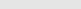 5. oszlop Az értékelés szempontjainak megnevezése 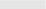 1. oszlop A továbbképzés tematikai egységeinek megnevezése; a tematikai egységek, résztémák, altémák megnevezése; a legkisebb tematikai egység tömör tartalmi kifejtése 2. oszlop A megfelelő tematikai egységekhez tartozó módszerek, munkaformák és tevékenységek megnevezése és tömör jellemzése 3. oszlop Az ismerethordozók, tananyagok segédeszközök, taneszközök, egyéb a tanításhoz szükséges tárgyi eszközök megnevezése és a tartalomra is utaló jellemzése a tematikai egységekhez tartozó munkaformánként 4. oszlop Az ellenőrzés módjának rövid ismertetése 5. oszlop Az értékelés szempontjainak megnevezése 6. oszlop Elmélet 7. oszlop Gyakorlat 2. oszlop A megfelelő tematikai egységekhez tartozó módszerek, munkaformák és tevékenységek megnevezése és tömör jellemzése 3. oszlop Az ismerethordozók, tananyagok segédeszközök, taneszközök, egyéb a tanításhoz szükséges tárgyi eszközök megnevezése és a tartalomra is utaló jellemzése a tematikai egységekhez tartozó munkaformánként 4. oszlop Az ellenőrzés módjának rövid ismertetése 5. oszlop Az értékelés szempontjainak megnevezése 6. oszlop Elmélet 7. oszlop Gyakorlat 3. oszlop Az ismerethordozók, tananyagok segédeszközök, taneszközök, egyéb a tanításhoz szükséges tárgyi eszközök megnevezése és a tartalomra is utaló jellemzése a tematikai egységekhez tartozó munkaformánként 4. oszlop Az ellenőrzés módjának rövid ismertetése 5. oszlop Az értékelés szempontjainak megnevezése 6. oszlop Elmélet 7. oszlop Gyakorlat 3. oszlop Az ismerethordozók, tananyagok segédeszközök, taneszközök, egyéb a tanításhoz szükséges tárgyi eszközök megnevezése és a tartalomra is utaló jellemzése a tematikai egységekhez tartozó munkaformánként 5. oszlop Az értékelés szempontjainak megnevezése pedagógusként hagyni) 3. Intézményi küldetési nyilatkozat alkotása kiscsoportos feladat (kreatív ötletgyűjtés az intézmény céljának és jelenlegi erőforrásainak feltérképezésére), kiscsoportos prezentálás a teljes csoportnak, közös csoportosítás flipchartlapok, post- itek, markerek nem szükséges nem szükséges 0 2 3. Intézményi küldetési nyilatkozat alkotása kiscsoportos feladat (kreatív ötletgyűjtés az intézmény céljának és jelenlegi erőforrásainak feltérképezésére), kiscsoportos prezentálás a teljes csoportnak, közös csoportosítás flipchartlapok, post- itek, markerek 0 2 4. A 7 szokás tantárgyi integrációja – a 7 szokás megjelenése a különböző műveltségi területeken: irodalom, történelem, sport, művészetek, természettudományok páros feladatmegoldás (a 7 szokás elemei a János vitéz néhány fejezetében), majd nagycsoportos megbeszélés; kiscsoportos gyakorlat (a 7 szokás elemei a történelem, a sport, a művészeti és a természetismereti tantárgyakban), majd nagycsoportos megbeszélés A 7 szokás tanítása c. résztvevői munkafüzet (A 7 szokás megjelenése Petőfi János vitéz c. művében, A 7 szokás megjelenése a saját tantárgyaimban c. oldalak), a János vitéz fejezetei fénymásolaton nem szükséges 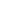 nem szükséges 0 2 4. A 7 szokás tantárgyi integrációja – a 7 szokás megjelenése a különböző műveltségi területeken: irodalom, történelem, sport, művészetek, természettudományok páros feladatmegoldás (a 7 szokás elemei a János vitéz néhány fejezetében), majd nagycsoportos megbeszélés; kiscsoportos gyakorlat (a 7 szokás elemei a történelem, a sport, a művészeti és a természetismereti tantárgyakban), majd nagycsoportos megbeszélés A 7 szokás tanítása c. résztvevői munkafüzet (A 7 szokás megjelenése Petőfi János vitéz c. művében, A 7 szokás megjelenése a saját tantárgyaimban c. oldalak), a János vitéz fejezetei fénymásolaton 0 2 5. Jó gyakorlatok a 7 szokás oktatás- módszertanból - gyakorlati ötletek a 7 szokás oktatói ppt bemutató (módszertani ötletek és diasor, fotók módszertani nem szükséges nem szükséges 1 1 5. Jó gyakorlatok a 7 szokás oktatás- módszertanból - gyakorlati ötletek a 7 szokás oktatói ppt bemutató (módszertani ötletek és diasor, fotók módszertani 1 1 3. oszlop Az ismerethordozók, tananyagok segédeszközök, taneszközök, egyéb a tanításhoz szükséges tárgyi eszközök megnevezése és a tartalomra is utaló jellemzése a tematikai egységekhez tartozó munkaformánként Az ellenőrzés – értékelés tematikai egységenként (ahol erre szükség van) Az ellenőrzés – értékelés tematikai egységenként (ahol erre szükség van) A tematikai egységenkénti foglalkozások és a munkaformák óráinak száma A tematikai egységenkénti foglalkozások és a munkaformák óráinak száma 2. oszlop A megfelelő tematikai egységekhez tartozó módszerek, munkaformák és tevékenységek megnevezése és tömör jellemzése 3. oszlop Az ismerethordozók, tananyagok segédeszközök, taneszközök, egyéb a tanításhoz szükséges tárgyi eszközök megnevezése és a tartalomra is utaló jellemzése a tematikai egységekhez tartozó munkaformánként Az ellenőrzés – értékelés tematikai egységenként (ahol erre szükség van) Az ellenőrzés – értékelés tematikai egységenként (ahol erre szükség van) A tematikai egységenkénti foglalkozások és a munkaformák óráinak száma A tematikai egységenkénti foglalkozások és a munkaformák óráinak száma 1. oszlop A továbbképzés tematikai egységeinek megnevezése; a tematikai egységek, résztémák, altémák megnevezése; a legkisebb tematikai egység tömör tartalmi kifejtése 2. oszlop A megfelelő tematikai egységekhez tartozó módszerek, munkaformák és tevékenységek megnevezése és tömör jellemzése 3. oszlop Az ismerethordozók, tananyagok segédeszközök, taneszközök, egyéb a tanításhoz szükséges tárgyi eszközök megnevezése és a tartalomra is utaló jellemzése a tematikai egységekhez tartozó munkaformánként Az ellenőrzés – értékelés tematikai egységenként (ahol erre szükség van) Az ellenőrzés – értékelés tematikai egységenként (ahol erre szükség van) A tematikai egységenkénti foglalkozások és a munkaformák óráinak száma A tematikai egységenkénti foglalkozások és a munkaformák óráinak száma 1. oszlop A továbbképzés tematikai egységeinek megnevezése; a tematikai egységek, résztémák, altémák megnevezése; a legkisebb tematikai egység tömör tartalmi kifejtése 2. oszlop A megfelelő tematikai egységekhez tartozó módszerek, munkaformák és tevékenységek megnevezése és tömör jellemzése 3. oszlop Az ismerethordozók, tananyagok segédeszközök, taneszközök, egyéb a tanításhoz szükséges tárgyi eszközök megnevezése és a tartalomra is utaló jellemzése a tematikai egységekhez tartozó munkaformánként 5. oszlop Az értékelés szempontjainak megnevezése 1. oszlop A továbbképzés tematikai egységeinek megnevezése; a tematikai egységek, résztémák, altémák megnevezése; a legkisebb tematikai egység tömör tartalmi kifejtése 2. oszlop A megfelelő tematikai egységekhez tartozó módszerek, munkaformák és tevékenységek megnevezése és tömör jellemzése 3. oszlop Az ismerethordozók, tananyagok segédeszközök, taneszközök, egyéb a tanításhoz szükséges tárgyi eszközök megnevezése és a tartalomra is utaló jellemzése a tematikai egységekhez tartozó munkaformánként 4. oszlop Az ellenőrzés módjának rövid ismertetése 5. oszlop Az értékelés szempontjainak megnevezése 6. oszlop Elmélet 7. oszlop Gyakorlat 2. oszlop A megfelelő tematikai egységekhez tartozó módszerek, munkaformák és tevékenységek megnevezése és tömör jellemzése 3. oszlop Az ismerethordozók, tananyagok segédeszközök, taneszközök, egyéb a tanításhoz szükséges tárgyi eszközök megnevezése és a tartalomra is utaló jellemzése a tematikai egységekhez tartozó munkaformánként 4. oszlop Az ellenőrzés módjának rövid ismertetése 5. oszlop Az értékelés szempontjainak megnevezése 6. oszlop Elmélet 7. oszlop Gyakorlat 3. oszlop Az ismerethordozók, tananyagok segédeszközök, taneszközök, egyéb a tanításhoz szükséges tárgyi eszközök megnevezése és a tartalomra is utaló jellemzése a tematikai egységekhez tartozó munkaformánként 4. oszlop Az ellenőrzés módjának rövid ismertetése 5. oszlop Az értékelés szempontjainak megnevezése 6. oszlop Elmélet 7. oszlop Gyakorlat 3. oszlop Az ismerethordozók, tananyagok segédeszközök, taneszközök, egyéb a tanításhoz szükséges tárgyi eszközök megnevezése és a tartalomra is utaló jellemzése a tematikai egységekhez tartozó munkaformánként 5. oszlop Az értékelés szempontjainak megnevezése oktatását megalapozó hazai és nemzetközi pedagógiai gyakorlatból (vizuális elemek és jelentőségük) magyarázatuk), oktatófilm megtekintése (hazai ötletek a 7 szokás tanítására), kiscsoportos ötletelés (látott eszközök adaptációjára) eszközöket bemutató elemekről, üres jegyzetlapok a résztvevői munkafüzetben a jegyzetek készítéséhez, kisfilm (az FC-Pannon Tanácsadó Kft. által készített, magyar iskolák óráiból összeállított módszertani film a 7 szokás tanítására) 6. Amit eddig is így csináltunk - a 7 szokás elemeinek eddig nem tudatosan használt elemei a saját nevelési gyakorlatban kiscsoportos gyűjtés (a 7 szokás szemléletét erősítő, már eddig is alkalmazott módszertani elemek nevesítése (tudatosítása)) és nagycsoport előtti ismertetése résztvevői munkafüzet (Amit már eddig is így csináltunk c. oldal) nem szükséges nem szükséges 0 1 6. Amit eddig is így csináltunk - a 7 szokás elemeinek eddig nem tudatosan használt elemei a saját nevelési gyakorlatban kiscsoportos gyűjtés (a 7 szokás szemléletét erősítő, már eddig is alkalmazott módszertani elemek nevesítése (tudatosítása)) és nagycsoport előtti ismertetése résztvevői munkafüzet (Amit már eddig is így csináltunk c. oldal) 0 1 7. Közös intézményi jövőkép alkotása kiscsoportos feladat (kreatív ötletgyűjtés az intézmény vágyott flipchartlap, post-itek, markerek nem szükséges nem szükséges 0 2 7. Közös intézményi jövőkép alkotása kiscsoportos feladat (kreatív ötletgyűjtés az intézmény vágyott flipchartlap, post-itek, markerek 0 2 3. oszlop Az ismerethordozók, tananyagok segédeszközök, taneszközök, egyéb a tanításhoz szükséges tárgyi eszközök megnevezése és a tartalomra is utaló jellemzése a tematikai egységekhez tartozó munkaformánként Az ellenőrzés – értékelés tematikai egységenként (ahol erre szükség van) Az ellenőrzés – értékelés tematikai egységenként (ahol erre szükség van) A tematikai egységenkénti foglalkozások és a munkaformák óráinak száma A tematikai egységenkénti foglalkozások és a munkaformák óráinak száma 2. oszlop A megfelelő tematikai egységekhez tartozó módszerek, munkaformák és tevékenységek megnevezése és tömör jellemzése 3. oszlop Az ismerethordozók, tananyagok segédeszközök, taneszközök, egyéb a tanításhoz szükséges tárgyi eszközök megnevezése és a tartalomra is utaló jellemzése a tematikai egységekhez tartozó munkaformánként Az ellenőrzés – értékelés tematikai egységenként (ahol erre szükség van) Az ellenőrzés – értékelés tematikai egységenként (ahol erre szükség van) A tematikai egységenkénti foglalkozások és a munkaformák óráinak száma A tematikai egységenkénti foglalkozások és a munkaformák óráinak száma 1. oszlop A továbbképzés tematikai egységeinek megnevezése; a tematikai egységek, résztémák, altémák megnevezése; a legkisebb tematikai egység tömör tartalmi kifejtése 2. oszlop A megfelelő tematikai egységekhez tartozó módszerek, munkaformák és tevékenységek megnevezése és tömör jellemzése 3. oszlop Az ismerethordozók, tananyagok segédeszközök, taneszközök, egyéb a tanításhoz szükséges tárgyi eszközök megnevezése és a tartalomra is utaló jellemzése a tematikai egységekhez tartozó munkaformánként Az ellenőrzés – értékelés tematikai egységenként (ahol erre szükség van) Az ellenőrzés – értékelés tematikai egységenként (ahol erre szükség van) A tematikai egységenkénti foglalkozások és a munkaformák óráinak száma A tematikai egységenkénti foglalkozások és a munkaformák óráinak száma 1. oszlop A továbbképzés tematikai egységeinek megnevezése; a tematikai egységek, résztémák, altémák megnevezése; a legkisebb tematikai egység tömör tartalmi kifejtése 2. oszlop A megfelelő tematikai egységekhez tartozó módszerek, munkaformák és tevékenységek megnevezése és tömör jellemzése 3. oszlop Az ismerethordozók, tananyagok segédeszközök, taneszközök, egyéb a tanításhoz szükséges tárgyi eszközök megnevezése és a tartalomra is utaló jellemzése a tematikai egységekhez tartozó munkaformánként 5. oszlop Az értékelés szempontjainak megnevezése 1. oszlop A továbbképzés tematikai egységeinek megnevezése; a tematikai egységek, résztémák, altémák megnevezése; a legkisebb tematikai egység tömör tartalmi kifejtése 2. oszlop A megfelelő tematikai egységekhez tartozó módszerek, munkaformák és tevékenységek megnevezése és tömör jellemzése 3. oszlop Az ismerethordozók, tananyagok segédeszközök, taneszközök, egyéb a tanításhoz szükséges tárgyi eszközök megnevezése és a tartalomra is utaló jellemzése a tematikai egységekhez tartozó munkaformánként 4. oszlop Az ellenőrzés módjának rövid ismertetése 5. oszlop Az értékelés szempontjainak megnevezése 6. oszlop Elmélet 7. oszlop Gyakorlat 2. oszlop A megfelelő tematikai egységekhez tartozó módszerek, munkaformák és tevékenységek megnevezése és tömör jellemzése 3. oszlop Az ismerethordozók, tananyagok segédeszközök, taneszközök, egyéb a tanításhoz szükséges tárgyi eszközök megnevezése és a tartalomra is utaló jellemzése a tematikai egységekhez tartozó munkaformánként 4. oszlop Az ellenőrzés módjának rövid ismertetése 5. oszlop Az értékelés szempontjainak megnevezése 6. oszlop Elmélet 7. oszlop Gyakorlat 3. oszlop Az ismerethordozók, tananyagok segédeszközök, taneszközök, egyéb a tanításhoz szükséges tárgyi eszközök megnevezése és a tartalomra is utaló jellemzése a tematikai egységekhez tartozó munkaformánként 4. oszlop Az ellenőrzés módjának rövid ismertetése 5. oszlop Az értékelés szempontjainak megnevezése 6. oszlop Elmélet 7. oszlop Gyakorlat 3. oszlop Az ismerethordozók, tananyagok segédeszközök, taneszközök, egyéb a tanításhoz szükséges tárgyi eszközök megnevezése és a tartalomra is utaló jellemzése a tematikai egységekhez tartozó munkaformánként 5. oszlop Az értékelés szempontjainak megnevezése működési módjának meghatározására), kiscsoportos prezentálás a teljes csoportnak, nagycsoportos rendszerezés 8. A 7 szokás tanítását támogató segédanyagok oktatói prezentáció (a hazai és nemzetközi 7 szokás módszertani honlap bemutatása), a rendelkezésre álló segédeszközök kiscsoportokban való megismerése és bemutatása a csoport többi részének laptop, vetítő, internet, hozzáférés a honlapokhoz (azon: óravázlatok, fotók, filmek, gyűjtemények, tanmenetek, játékötletek, órafelvételek stb.), Életrevaló tanulói munkafüzetek és tanári kézikönyvek, A 7 szokás mestere társasjáték, A kiemelkedően eredményes fiatalok 7 szokása könyv, A vidám gyerekek 7 szokása könyv nem szükséges nem szükséges 1 1 8. A 7 szokás tanítását támogató segédanyagok oktatói prezentáció (a hazai és nemzetközi 7 szokás módszertani honlap bemutatása), a rendelkezésre álló segédeszközök kiscsoportokban való megismerése és bemutatása a csoport többi részének laptop, vetítő, internet, hozzáférés a honlapokhoz (azon: óravázlatok, fotók, filmek, gyűjtemények, tanmenetek, játékötletek, órafelvételek stb.), Életrevaló tanulói munkafüzetek és tanári kézikönyvek, A 7 szokás mestere társasjáték, A kiemelkedően eredményes fiatalok 7 szokása könyv, A vidám gyerekek 7 szokása könyv 1 1 9. Akcióterv a 7 szokás tanításával való oktatói prezentáció (a laptop, diasor, vetítő, A nem szükséges nem szükséges 0,5 0,5 3. oszlop Az ismerethordozók, tananyagok segédeszközök, taneszközök, egyéb a tanításhoz szükséges tárgyi eszközök megnevezése és a tartalomra is utaló jellemzése a tematikai egységekhez tartozó munkaformánként Az ellenőrzés – értékelés tematikai egységenként (ahol erre szükség van) Az ellenőrzés – értékelés tematikai egységenként (ahol erre szükség van) A tematikai egységenkénti foglalkozások és a munkaformák óráinak száma A tematikai egységenkénti foglalkozások és a munkaformák óráinak száma 2. oszlop A megfelelő tematikai egységekhez tartozó módszerek, munkaformák és tevékenységek megnevezése és tömör jellemzése 3. oszlop Az ismerethordozók, tananyagok segédeszközök, taneszközök, egyéb a tanításhoz szükséges tárgyi eszközök megnevezése és a tartalomra is utaló jellemzése a tematikai egységekhez tartozó munkaformánként Az ellenőrzés – értékelés tematikai egységenként (ahol erre szükség van) Az ellenőrzés – értékelés tematikai egységenként (ahol erre szükség van) A tematikai egységenkénti foglalkozások és a munkaformák óráinak száma A tematikai egységenkénti foglalkozások és a munkaformák óráinak száma 1. oszlop A továbbképzés tematikai egységeinek megnevezése; a tematikai egységek, résztémák, altémák megnevezése; a legkisebb tematikai egység tömör tartalmi kifejtése 2. oszlop A megfelelő tematikai egységekhez tartozó módszerek, munkaformák és tevékenységek megnevezése és tömör jellemzése 3. oszlop Az ismerethordozók, tananyagok segédeszközök, taneszközök, egyéb a tanításhoz szükséges tárgyi eszközök megnevezése és a tartalomra is utaló jellemzése a tematikai egységekhez tartozó munkaformánként Az ellenőrzés – értékelés tematikai egységenként (ahol erre szükség van) Az ellenőrzés – értékelés tematikai egységenként (ahol erre szükség van) A tematikai egységenkénti foglalkozások és a munkaformák óráinak száma A tematikai egységenkénti foglalkozások és a munkaformák óráinak száma 1. oszlop A továbbképzés tematikai egységeinek megnevezése; a tematikai egységek, résztémák, altémák megnevezése; a legkisebb tematikai egység tömör tartalmi kifejtése 2. oszlop A megfelelő tematikai egységekhez tartozó módszerek, munkaformák és tevékenységek megnevezése és tömör jellemzése 3. oszlop Az ismerethordozók, tananyagok segédeszközök, taneszközök, egyéb a tanításhoz szükséges tárgyi eszközök megnevezése és a tartalomra is utaló jellemzése a tematikai egységekhez tartozó munkaformánként 5. oszlop Az értékelés szempontjainak megnevezése 1. oszlop A továbbképzés tematikai egységeinek megnevezése; a tematikai egységek, résztémák, altémák megnevezése; a legkisebb tematikai egység tömör tartalmi kifejtése 2. oszlop A megfelelő tematikai egységekhez tartozó módszerek, munkaformák és tevékenységek megnevezése és tömör jellemzése 3. oszlop Az ismerethordozók, tananyagok segédeszközök, taneszközök, egyéb a tanításhoz szükséges tárgyi eszközök megnevezése és a tartalomra is utaló jellemzése a tematikai egységekhez tartozó munkaformánként 4. oszlop Az ellenőrzés módjának rövid ismertetése 5. oszlop Az értékelés szempontjainak megnevezése 6. oszlop Elmélet 7. oszlop Gyakorlat 2. oszlop A megfelelő tematikai egységekhez tartozó módszerek, munkaformák és tevékenységek megnevezése és tömör jellemzése 3. oszlop Az ismerethordozók, tananyagok segédeszközök, taneszközök, egyéb a tanításhoz szükséges tárgyi eszközök megnevezése és a tartalomra is utaló jellemzése a tematikai egységekhez tartozó munkaformánként 4. oszlop Az ellenőrzés módjának rövid ismertetése 5. oszlop Az értékelés szempontjainak megnevezése 6. oszlop Elmélet 7. oszlop Gyakorlat 3. oszlop Az ismerethordozók, tananyagok segédeszközök, taneszközök, egyéb a tanításhoz szükséges tárgyi eszközök megnevezése és a tartalomra is utaló jellemzése a tematikai egységekhez tartozó munkaformánként 4. oszlop Az ellenőrzés módjának rövid ismertetése 5. oszlop Az értékelés szempontjainak megnevezése 6. oszlop Elmélet 7. oszlop Gyakorlat 3. oszlop Az ismerethordozók, tananyagok segédeszközök, taneszközök, egyéb a tanításhoz szükséges tárgyi eszközök megnevezése és a tartalomra is utaló jellemzése a tematikai egységekhez tartozó munkaformánként 5. oszlop Az értékelés szempontjainak megnevezése elinduláshoz jó akcióterv sajátosságai), egyéni reflexió és akcióterv készítése a képzést követő egy hónapra 7 szokás tanítása résztvevői munkafüzet (Személyes akciótervem c. oldala) 10. Gyakorlati szakasz A résztvevők megvalósítják akcióterveiket (saját tanítványaik szükségleteihez illeszkedő eszközöket alkalmaznak a 7 szokás tanításához); a tanév során legalább 5 kiscsoportos megbeszélésen (kb. ötfős csoportokban) vesznek részt az intézmény VT- csapatának vezetése alatt, ahol megosztják kollégáikkal tapasztalataikat, és újabb akcióterveket készítenek. A kiscsoportos a hazai és nemzetközi 7 szokás módszertani honlap, A 7 szokás tanítása résztvevői munkafüzet, Életrevaló munkafüzetek és tanári kézikönyvek nem szükséges nem szükséges 0 15 10. Gyakorlati szakasz A résztvevők megvalósítják akcióterveiket (saját tanítványaik szükségleteihez illeszkedő eszközöket alkalmaznak a 7 szokás tanításához); a tanév során legalább 5 kiscsoportos megbeszélésen (kb. ötfős csoportokban) vesznek részt az intézmény VT- csapatának vezetése alatt, ahol megosztják kollégáikkal tapasztalataikat, és újabb akcióterveket készítenek. A kiscsoportos a hazai és nemzetközi 7 szokás módszertani honlap, A 7 szokás tanítása résztvevői munkafüzet, Életrevaló munkafüzetek és tanári kézikönyvek 0 15 3. oszlop Az ismerethordozók, tananyagok segédeszközök, taneszközök, egyéb a tanításhoz szükséges tárgyi eszközök megnevezése és a tartalomra is utaló jellemzése a tematikai egységekhez tartozó munkaformánként Az ellenőrzés – értékelés tematikai egységenként (ahol erre szükség van) Az ellenőrzés – értékelés tematikai egységenként (ahol erre szükség van) A tematikai egységenkénti foglalkozások és a munkaformák óráinak száma A tematikai egységenkénti foglalkozások és a munkaformák óráinak száma 2. oszlop A megfelelő tematikai egységekhez tartozó módszerek, munkaformák és tevékenységek megnevezése és tömör jellemzése 3. oszlop Az ismerethordozók, tananyagok segédeszközök, taneszközök, egyéb a tanításhoz szükséges tárgyi eszközök megnevezése és a tartalomra is utaló jellemzése a tematikai egységekhez tartozó munkaformánként Az ellenőrzés – értékelés tematikai egységenként (ahol erre szükség van) Az ellenőrzés – értékelés tematikai egységenként (ahol erre szükség van) A tematikai egységenkénti foglalkozások és a munkaformák óráinak száma A tematikai egységenkénti foglalkozások és a munkaformák óráinak száma 1. oszlop A továbbképzés tematikai egységeinek megnevezése; a tematikai egységek, résztémák, altémák megnevezése; a legkisebb tematikai egység tömör tartalmi kifejtése 2. oszlop A megfelelő tematikai egységekhez tartozó módszerek, munkaformák és tevékenységek megnevezése és tömör jellemzése 3. oszlop Az ismerethordozók, tananyagok segédeszközök, taneszközök, egyéb a tanításhoz szükséges tárgyi eszközök megnevezése és a tartalomra is utaló jellemzése a tematikai egységekhez tartozó munkaformánként Az ellenőrzés – értékelés tematikai egységenként (ahol erre szükség van) Az ellenőrzés – értékelés tematikai egységenként (ahol erre szükség van) A tematikai egységenkénti foglalkozások és a munkaformák óráinak száma A tematikai egységenkénti foglalkozások és a munkaformák óráinak száma 1. oszlop A továbbképzés tematikai egységeinek megnevezése; a tematikai egységek, résztémák, altémák megnevezése; a legkisebb tematikai egység tömör tartalmi kifejtése 2. oszlop A megfelelő tematikai egységekhez tartozó módszerek, munkaformák és tevékenységek megnevezése és tömör jellemzése 3. oszlop Az ismerethordozók, tananyagok segédeszközök, taneszközök, egyéb a tanításhoz szükséges tárgyi eszközök megnevezése és a tartalomra is utaló jellemzése a tematikai egységekhez tartozó munkaformánként 5. oszlop Az értékelés szempontjainak megnevezése 1. oszlop A továbbképzés tematikai egységeinek megnevezése; a tematikai egységek, résztémák, altémák megnevezése; a legkisebb tematikai egység tömör tartalmi kifejtése 2. oszlop A megfelelő tematikai egységekhez tartozó módszerek, munkaformák és tevékenységek megnevezése és tömör jellemzése 3. oszlop Az ismerethordozók, tananyagok segédeszközök, taneszközök, egyéb a tanításhoz szükséges tárgyi eszközök megnevezése és a tartalomra is utaló jellemzése a tematikai egységekhez tartozó munkaformánként 4. oszlop Az ellenőrzés módjának rövid ismertetése 5. oszlop Az értékelés szempontjainak megnevezése 6. oszlop Elmélet 7. oszlop Gyakorlat 2. oszlop A megfelelő tematikai egységekhez tartozó módszerek, munkaformák és tevékenységek megnevezése és tömör jellemzése 3. oszlop Az ismerethordozók, tananyagok segédeszközök, taneszközök, egyéb a tanításhoz szükséges tárgyi eszközök megnevezése és a tartalomra is utaló jellemzése a tematikai egységekhez tartozó munkaformánként 4. oszlop Az ellenőrzés módjának rövid ismertetése 5. oszlop Az értékelés szempontjainak megnevezése 6. oszlop Elmélet 7. oszlop Gyakorlat 3. oszlop Az ismerethordozók, tananyagok segédeszközök, taneszközök, egyéb a tanításhoz szükséges tárgyi eszközök megnevezése és a tartalomra is utaló jellemzése a tematikai egységekhez tartozó munkaformánként 4. oszlop Az ellenőrzés módjának rövid ismertetése 5. oszlop Az értékelés szempontjainak megnevezése 6. oszlop Elmélet 7. oszlop Gyakorlat 3. oszlop Az ismerethordozók, tananyagok segédeszközök, taneszközök, egyéb a tanításhoz szükséges tárgyi eszközök megnevezése és a tartalomra is utaló jellemzése a tematikai egységekhez tartozó munkaformánként 5. oszlop Az értékelés szempontjainak megnevezése megbeszélésre havi egy vagy kéthavi két órában kerül sor. 